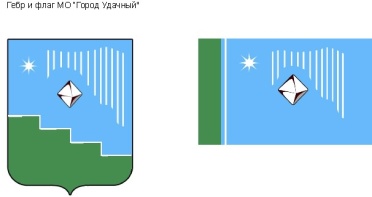 Российская Федерация (Россия)Республика Саха (Якутия)Муниципальное образование «Город Удачный»Городской Совет депутатовIV созывXL СЕССИЯРЕШЕНИЕ2 марта 2022г.							                                    №40-9Об утверждении Положения о представительских расходах и иных расходах, связанных с представительской деятельностью органа местного самоуправления муниципального образования «Город Удачный» Мирнинского района Республики Саха (Якутия)	В соответствии с Бюджетным кодексом Российской Федерации, в целях упорядочения использования средств на представительские расходы, руководствуясь Федеральным законом от 6 октября 2003 года № 131-ФЗ "Об общих принципах организации местного самоуправления в Российской Федерации", городской Совет депутатов МО «Город Удачный» решил:1. Утвердить Положение о представительских расходах и иных расходах, связанных с представительской деятельностью органа местного самоуправления муниципального образования «Город Удачный» Мирнинского района Республики Саха (Якутия) (прилагается).Настоящее решение подлежит официальному опубликованию (обнародованию) в порядке, предусмотренном Уставом МО «Город Удачный». Настоящее решение вступает в силу после его официального опубликования (обнародования).Со дня вступления в силу настоящего решения признать утратившим силу решение городского Совета депутатов МО «Город Удачный» от 14 ноября 2013 года №13-5 "Об утверждении «Положения о представительских расходах и иных расходах, связанных с представительской деятельностью органа местного самоуправления муниципального образования «Город Удачный»".Контроль исполнения настоящего решения возложить на комиссию по бюджету, налоговой политике, землепользованию, собственности (Иващенко В.М.).УТВЕРЖДЕНОрешением городского Совета депутатов МО «Город Удачный»от 2 марта 2022 года №40-9Положение о представительских расходах и иных расходах, связанных с представительской деятельностью органа местного самоуправления муниципального образования«Город Удачный» Мирнинского района Республики Саха (Якутия)Настоящее Положение о представительских расходах и иных расходах, связанных с представительской деятельностью органа местного самоуправления муниципального образования «Город Удачный» Мирнинского района Республики Саха (Якутия) (далее – Положение) разработано в соответствии с Бюджетным кодексом Российской Федерации, Федеральным законом от 6 октября 2003 года № 131-ФЗ «Об общих принципах организации местного самоуправления в Российской Федерации» в целях упорядочения использования средств бюджета МО  «Город Удачный» на представительские расходы и иные расходы, связанные с представительской деятельностью органа местного самоуправления МО «Город Удачный».Общие положения.1.1. Настоящее Положение устанавливает порядок выделения и использования средств бюджета МО «Город Удачный» (далее – бюджет города) на представительские расходы, связанные с представительской деятельностью органа местного самоуправления МО «Город Удачный» (далее – ОМСУ), регламентирует отчетность использования указанных средств. 1.2. Целевым назначением представительских и иных расходов, связанных с осуществлением представительской деятельности ОМСУ, является обеспечение мероприятий по установлению сотрудничества органов местного самоуправления с другими органами и организациями, формированию взаимовыгодных отношений в интересах муниципального образования, чествованию жителей города, укреплению государственности, формированию положительного имиджа органов местного самоуправления, сплоченности жителей города в целях реализации планов и задач, стоящих перед  ОМСУ.1.3. Понятия представительских расходов и иных расходов, связанных с представительской деятельностью ОМСУ:1) представительские расходы - это расходы органов местного самоуправления, связанные с проведением официальных приемов, обслуживанием официальных делегаций, организацией и проведением переговоров, совещаний, конференций с целью установления и (или) поддержания взаимовыгодного сотрудничества с органами государственной власти, муниципальными образованиями, в том числе других субъектов Российской Федерации и зарубежных стран, иными организациями. Представительские расходы включают: расходы на проведение официального приема (завтрака, обеда или иного аналогичного мероприятия) для указанных лиц, а также представителей органов местного самоуправления, участвующих в переговорах, транспортное обеспечение доставки этих лиц к месту проведения представительского мероприятия и обратно, буфетное обслуживание во время переговоров, оплата услуг переводчиков, не состоящих в штате органов местного самоуправления, по обеспечению перевода во время проведения представительских мероприятий, оплата гостиницы и бронирование мест для этих лиц.2) иные расходы, связанные с представительской деятельностью – это расходы ОМСУ связанные:- с приемом официальных иностранных и российских делегаций (за исключением расходов, отнесенных к представительским): на оплату проживания (включая бронирование мест в гостиницах), на бытовое обслуживание, на приобретение канцелярских принадлежностей, предметов для формирования информационного раздаточного материала, на экскурсионное обслуживание, на приобретение сувенирной, подарочной и издательской продукции, памятных подарков, на приобретение цветов;- с участием в торжественных и праздничных мероприятиях, организованных органами местного самоуправления, а также иными организациями независимо от их организационно-правовой формы, формы собственности, общественными объединениями, а также в траурных мероприятиях, посвященных памятным общероссийским датам или связанных со смертью людей, внесших значительный вклад в развитие города (на территории города Удачного, так и за его пределами): на цветы, ценный подарок (сувенир), траурный венок;- с проведением торжественных приемов, организованных в органах местного самоуправления, ветеранов и участников Великой Отечественной войны, их вдов, ветеранов труда и других граждан, отнесенных федеральным законодательством к льготным категориям, заслуженных деятелей культуры и искусства, заслуженных работников образования, здравоохранения, производственной сферы, спортсменов,  Почетных граждан города, студентов, учащихся школ и других представителей общественности: на оформление помещений, цветы, сувениры, изготовление фотографий, обед (ужин или другое аналогичное мероприятие).- с участием представителей ОМСУ в чествовании заслуженных юбиляров;- с проведением заседаний, конференций, семинаров, совещаний и других официальных мероприятий органа местного самоуправления; - с участием ОМСУ во встречах, направленных на развитие взаимоотношений МО «Город Удачный» с иными муниципальными образованиями, субъектами Российской Федерации и зарубежными странами.1.4. Представители ОМСУ - включенные в состав делегации (участвующие в переговорах или иных мероприятиях) лица, замещающие муниципальные должности МО «Город Удачный», депутаты городского Совета депутатов МО «Город Удачный», муниципальные служащие, а также иные лица, привлеченные для участия в переговорах (включенные в состав делегации) в качестве представителей МО «Город Удачный». 1.5. Официальные лица - лица, являющиеся представителями организации, имеющие представленные организацией полномочия на участие в официальных мероприятиях и подписание официальных документов.2. Состав и порядок осуществления расходов на прием 
российских и иностранных делегаций  2.1. Финансирование расходов на прием делегаций осуществляется на основании Программы мероприятия:а) утверждается программа приема делегации, которая включает в себя следующие сведения:- наименования организаций участников;- фамилия, имя, отчество и должность лица, ответственного за проведение мероприятия;- планируемые к проведению мероприятия с указанием даты, времени и места их проведения;- иные сведения, связанные со спецификой мероприятий;б) утверждается смета расходов на организацию приема, которая включает в себя следующие сведения:- расходы на оплату питания;- расходы на буфетное обслуживание;- расходы на транспортное обслуживание;- для иностранных делегаций - расходы на оплату труда переводчиков, не состоящих в штате ОМСУ;- расходы на приобретение сувениров и памятных подарков с символикой МО «Город Удачный»;- иные расходы, связанные со спецификой проводимых мероприятий по приему делегации;в) устанавливаются источники финансирования расходов.2.2. Расходование средств на прием иностранных делегаций осуществляется по нормам и в порядке, утвержденным соответствующими органами для федеральных органов исполнительной власти, органов власти субъектов Российской Федерации, а также для организаций и учреждений, финансируемых за счет федерального бюджета. В случае, если такие нормы отсутствуют, прием иностранных делегаций осуществляется по нормам, установленным настоящим Положением.2.3. Для приема официальных российских делегаций устанавливаются предельные нормативы расходов согласно приложению 1 к настоящему Положению.
            2.4. Программа и смета расходов (приложение 3, 4) на мероприятие утверждается главой города. 2.5. По окончании мероприятия ответственным за проведение мероприятия (отчетным лицом) в пятидневный срок составляется отчет (приложение 5, 6), подтверждающий фактически произведенные расходы, с приложением к нему первичных оправдательных документов.2.6. Расходы капитального характера, связанные с оборудованием места проведения мероприятий, к представительским расходам не относятся. Приобретенные для этого материальные ценности подлежат оприходованию в установленном порядке.  2.7. Представительские расходы могут быть произведены как за наличные, так и за безналичные средства.Состав и порядок осуществления иных расходов, связанных 
с представительской деятельностью3.1. Финансирование иных расходов, связанных с представительской деятельностью ОМСУ, осуществляется на основании распорядительного документа ОМСУ (должностного лица органа местного самоуправления).3.2. Для проведения соответствующих мероприятий распорядительным документом выделяются денежные средства в пределах установленных нормативов согласно приложению 2 к настоящему Положению.3.3. Оформление иных расходов, связанных с представительской деятельностью ОМСУ, осуществляется в порядке, установленном разделом 2 настоящего Положения для представительских расходов при приеме делегаций.3.4. При оформлении расходов, связанных с представительской деятельностью ОМСУ, допускается не утверждать программу проведения мероприятий в виде отдельного документа, а необходимую информацию излагать в тексте распорядительного документа.3.5. Сроки и порядок представления отчетности по иным расходам, связанным с представительской деятельностью ОМСУ, осуществляются в соответствии с нормами, установленными разделом 2 настоящего Положения для представления отчетности по представительским расходам при приеме делегаций (приложение 6).        4. Заключительные положенияСредства на представительские расходы планируются  в смете расходов органов местного самоуправления администрации в размере, не превышающем одного процента от расходов на оплату труда работников, в пределах расходных полномочий на содержание органов местного самоуправления. Финансирование представительских расходов с нарушением установленного порядка их использования не допускается.Представительские расходы не являются обязательными для проведения мероприятий в администрации города. ПРИЛОЖЕНИЕ 1к Положению о представительских расходахи иных расходах, связанных с представительскойдеятельностью органа местного самоуправления
муниципального образования «Город Удачный»Мирнинского района Республики Саха (Якутия)     

Предельные нормативы расходов для приема официальных российских делегацийПРИЛОЖЕНИЕ 2к Положению о представительских расходахи иных расходах, связанных с представительскойдеятельностью органа местного самоуправления
муниципального образования «Город Удачный»Мирнинского района Республики Саха (Якутия)          
Предельные нормативы иных расходов, 
связанных с представительской деятельностью органа местного самоуправления МО «Город Удачный»ПРИЛОЖЕНИЕ 3к Положению о представительских расходахи иных расходах, связанных с представительскойдеятельностью органа местного самоуправления
муниципального образования «Город Удачный»Мирнинского района Республики Саха (Якутия)ПРОГРАММАПРОВЕДЕНИЯ ПРЕДСТАВИТЕЛЬСКИХ МЕРОПРИЯТИЙ(ПОВЕСТКА ДНЯ)Орган местного самоуправления___________________________________________________________________________Цель проведения (вопросы) _________________________________________________Дата проведения: с «___» ___________ 20_ г. по «____»  _________ 20_ г.Место проведения: ________________________________________________________Приглашенные должностные лица:___________________________________     _____________________________________________________________________     _____________________________________________________________________     _____________________________________________________________________     __________________________________             (Ф.И.О.)                                                                           (должность)Планируется также присутствие других приглашенных лиц в кол-ве _______ чел.Со стороны учреждения планируется участие следующих специалистов:___________________________________     _____________________________________________________________________     _____________________________________________________________________     _____________________________________________________________________     __________________________________            (Ф.И.О.)                                                                             (должность)Планируется также присутствие других приглашенных лиц в кол-ве _______ чел.Источники финансирования __________________________________________________Ответственное лицо: _______________________/ _______________________/ПРИЛОЖЕНИЕ 4к Положению о представительских расходахи иных расходах, связанных с представительскойдеятельностью органа местного самоуправления
муниципального образования «Город Удачный»Мирнинского района Республики Саха (Якутия)СМЕТАПРЕДСТАВИТЕЛЬСКИХ РАСХОДОВ НА ПРОВЕДЕНИЕ______________________________________________________________________________________________________________________________________________________Место проведения  __________________________________________________________«____»  ___________ 20_ г.Приглашенные лица в кол-ве __________________ чел.Официальные участники со стороны учреждения __________________________ чел.Источник финансирования____________________________________________________Примерный расчет расходов по каждому пункту.Подпись отчетного лица________________/ _______________/ ________________________________________          (подпись)          (Ф.И.О.)                                               (должность)ПРИЛОЖЕНИЕ 5к Положению о представительских расходахи иных расходах, связанных с представительскойдеятельностью органа местного самоуправления
муниципального образования «Город Удачный»Мирнинского района Республики Саха (Якутия)ОТЧЕТ № _______ от  «___» __________ 20 __ г.О ПРОИЗВЕДЕННЫХ ПРЕДСТАВИТЕЛЬСКИХ РАСХОДАХВ целях ___________________________________________________________________                                                     (наименование учреждения)были проведены_____________________________________________________________                                                     (наименование мероприятия)Количество присутствующих: __________________ чел.,в том числе:представители учреждения _____________________ чел.Приглашенные __________________________ чел.Источники финансирования __________________________________________________Авансовый отчет с подтверждающими документами прилагается на ______ листах.Подпись отчетного лица ________________/ _______________ПРИЛОЖЕНИЕ 6к Положению о представительских расходахи иных расходах, связанных с представительскойдеятельностью органа местного самоуправления
муниципального образования «Город Удачный»Мирнинского района Республики Саха (Якутия)ОТЧЕТ №  _______ от «___» _________ 20 __ г.О ПРОИЗВЕДЕННЫХ ПРЕДСТАВИТЕЛЬСКИХ РАСХОДАХВ целях ___________________________________________________________________                      (наименование мероприятия, реквизиты распорядительного документа)были проведены ____________________________________________________________                                                        (наименование расходов)Присутствовали на мероприятииПредставители организации:1. ______________________________2. ______________________________3. ______________________________Приобретенные материальные ценности использованы на:1. Вручение2. Иные цели (указать какие) _________________________________Источник финансирования ___________________________________________________Авансовый отчет с подтверждающими документами прилагается на ______ листах.Подпись отчетного лица ________________/ _______________Глава города_____________ А.В. Приходько9 марта 2022г. дата подписанияПредседательгородского Совета депутатов_____________В.В. ФайзулинНаименование статьи расходов Норма расходов Оплата завтрака, обеда, ужина или другого аналогичного мероприятия, связанного с официальным приемом (на одного человека) Оплата завтрака, обеда, ужина или другого аналогичного мероприятия, связанного с официальным приемом (на одного человека) Делегации, возглавляемые министрами и лицами аналогичных рангов, членами парламентов До 5000 руб.Других делегаций До 2000 руб.Буфетное обслуживание во время переговоров, мероприятий культурной программы (на одного человека, включая переводчика и сопровождающего) До 500 руб.Приобретение сувениров (памятных подарков)
с символикой МО  «Город Удачный» Приобретение сувениров (памятных подарков)
с символикой МО  «Город Удачный» Для руководителей делегаций До 4000 руб.Для членов делегаций До 2000 руб.Прочие расходы Прочие расходы Обслуживание делегаций автомобильным транспортом По установленным тарифам № Наименование показателей Норма в руб. 1. Расходы, связанные с участием представителей органа местного самоуправления МО «Город Удачный» в торжественных праздничных мероприятиях, организованных органами местного самоуправления МО  «Город Удачный» на территории города Удачного (цветы и сувениры в расчете на одного участника);
До 5000 рублей 2. Расходы, связанные с участием представителей органа местного самоуправления  МО «Город Удачный» в торжественных праздничных мероприятиях, организованных иными субъектами на территории города Удачного:
а) цветы и подарок юридическому лицу на юбилейную дату (кратную 5 годам); 
б) цветы и подарок юридическому лицу на иные даты;




До 30 000 рублей

До  5 000 рублей 3. Расходы, связанные с участием представителей органа местного самоуправления МО  «Город Удачный» в торжественных праздничных мероприятиях, организованных иными субъектами за пределами территории города Удачного:
- сувениры, памятные подарки 




До 15000 рублей 4. Расходы, связанные с участием представителей органа местного самоуправления МО «Город Удачный» во встречах, направленных на развитие взаимоотношений МО  «Город Удачный» с иными муниципальными образованиями, субъектами Российской Федерации и зарубежными странами;


До 30 000 рублей 5. Расходы, связанные с проведением торжественных приемов, организованных в органе местного самоуправления  МО «Город Удачный»:
а) буфетное обслуживание в расчете на одного участника;
б) торжественный завтрак, обед, ужин  в расчете на одного участника;
в) цветы, сувениры в расчете на одного участника;До 700 рублейДо 2000 рублей
До 3000 рублей 6. Расходы, связанные с участием представителей органа местного самоуправления МО «Город Удачный» в чествовании людей, внесших значительный вклад в развитие города Удачного (приобретение цветов, памятного подарка в расчете на одного человека) 
До 7000  рублей 7.Расходы, связанные с участием представителей органа местного самоуправления МО  «Город Удачный» в траурных мероприятиях, посвященных памятным общероссийским датам:
а) траурные венки, цветы;


До 15 000 рублей
8. Расходы, связанные с участием представителей органа местного самоуправления МО «Город Удачный» в траурных мероприятиях, связанных со смертью людей, внесших значительный вклад в развитие города Удачного (траурные венки, цветы).
До 5000 рублей NПредставительские мероприятияДатаВремя1234N Наименование представительских расходов           
(состав расходов)                      Суммы  
(руб.)  1.Расходы по официальному приему                              2.Буфетное обслуживание во время проведения переговоров       3.Оплата услуг переводчиков, не состоящих в штате организации 4.ИТОГО:                                                      Наименование юридического лица     Должностное лицо (Ф.И.О.физ. лица)  Наименование материальных ценностей    Количество   Сумма   Наименование юридического лица    Должностное лицо (Ф.И.О. физ. лица)  Наименование   
материальных   
ценностей    Количество   Сумма   